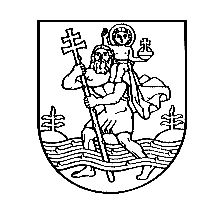 VILNIAUS MIESTO SAVIVALDYBĖSTARYBASPRENDIMASDĖL TARYBOS 2022-10-05 SPRENDIMO NR. 1-1615 „DĖL MOKĖJIMO UŽ PASLAUGAS VILNIAUS MIESTO KREPŠINIO MOKYKLOJE, VILNIAUS MIESTO SPORTO MOKYKLOJE „SOSTINĖS TAURAS“ IR SOSTINĖS SPORTO CENTRE TVARKOS APRAŠO PATVIRTINIMO“ PAKEITIMO2023 m. rugsėjo 20 d. Nr. 1-195VilniusVilniaus miesto savivaldybės taryba  n u s p r e n d ž i a:1. Pakeisti Vilniaus miesto savivaldybės tarybos 2022 m. spalio 5 d. sprendimą Nr. 1-1615„Dėl Mokėjimo už paslaugas Vilniaus miesto krepšinio mokykloje, Vilniaus miesto sporto mokykloje „Sostinės tauras“ ir Sostinės sporto centre tvarkos aprašo patvirtinimo“:1.1. pakeisti preambulę ir išdėstyti taip:„Vadovaudamasi Lietuvos Respublikos švietimo įstatymo 70 straipsnio 9 dalimi, Lietuvos Respublikos vietos savivaldos įstatymo 15 straipsnio 2 dalies 29 punktu, Lietuvos Respublikos Vyriausybės 1999 m. gruodžio 31 d. nutarimo Nr. 1526 „Dėl užmokesčio už vaikų papildomą ugdymą“ 1 punktu, Vilniaus miesto savivaldybės taryba n u s p r e n d ž i a:“;1.2. pakeisti nurodytu sprendimu patvirtinto Mokėjimo už paslaugas Vilniaus miesto krepšinio mokykloje, Vilniaus miesto sporto mokykloje „Sostinės tauras“ ir Sostinės sporto centre tvarkos aprašo priedą ir išdėstyti jį nauja redakcija (pridedama).2. Pavesti Vilniaus miesto savivaldybės administracijos Sporto ir sveikatingumo skyriaus vedėjui kontroliuoti, kaip vykdomas šis sprendimas.Meras	Valdas BenkunskasVILNIAUS MIESTO SAVIVALDYBĖSTARYBASPRENDIMASDĖL MOKĖJIMO UŽ PASLAUGAS VILNIAUS MIESTO KREPŠINIO MOKYKLOJE, VILNIAUS MIESTO SPORTO MOKYKLOJE „SOSTINĖS TAURAS“ IR SOSTINĖS SPORTO CENTRE TVARKOS APRAŠO PATVIRTINIMO2022 m. spalio 5 d.   Nr. 1-1615VilniusVadovaudamasi Lietuvos Respublikos švietimo įstatymo 70 straipsnio 9 dalimi, Lietuvos Respublikos vietos savivaldos įstatymo 18 straipsnio 1 dalimi, Lietuvos Respublikos Vyriausybės 1999 m. gruodžio 31 d. nutarimo Nr. 1526 „Dėl užmokesčio už vaikų papildomą ugdymą“ 1 punktu ir Vilniaus miesto savivaldybės tarybos 2009 m. rugsėjo 9 d. sprendimu Nr. 1-1200 „Dėl Turtinių ir neturtinių teisių įgyvendinimo viešosiose įstaigose taisyklių tvirtinimo“ patvirtintų Turtinių ir neturtinių teisių įgyvendinimo viešosiose įstaigose taisyklių 18.8 papunkčiu, Vilniaus miesto savivaldybės taryba  n u s p r e n d ž i a:1. Patvirtinti Mokėjimo už paslaugas Vilniaus miesto krepšinio mokykloje, Vilniaus miesto sporto mokykloje „Sostinės tauras“ ir Sostinės sporto centre tvarkos aprašą (pridedama). 2. Pripažinti netekusiu galios Vilniaus miesto savivaldybės tarybos 2020 m. gruodžio 9 d. sprendimą Nr. 1-785 „Dėl Mokesčio už sportininkų ugdymą Vilniaus miesto savivaldybės biudžetinėse sporto mokymo įstaigose tvarkos aprašo patvirtinimo“.3. Pavesti Vilniaus miesto savivaldybės administracijos Sporto ir sveikatingumo skyriaus vedėjui kontroliuoti, kaip vykdomas šis sprendimas.Meras					Remigijus ŠimašiusPATVIRTINTAVilniaus miesto savivaldybės tarybos 2022 m. spalio 5 d. sprendimu Nr. 1-1615MOKĖJIMO UŽ PASLAUGAS VILNIAUS MIESTO KREPŠINIO MOKYKLOJE, VILNIAUS MIESTO SPORTO MOKYKLOJE „SOSTINĖS TAURAS“ IR SOSTINĖS SPORTO CENTRE TVARKOS APRAŠASI. BENDROSIOS NUOSTATOS1.	Mokėjimo už paslaugas Vilniaus miesto krepšinio mokykloje, Vilniaus miesto sporto mokykloje „Sostinės tauras“ ir Sostinės sporto centre tvarkos aprašas (toliau – Aprašas) reglamentuoja mokesčio už paslaugas (toliau – Mokestis) Vilniaus viešosiose sporto įstaigose: Vilniaus miesto krepšinio mokykloje, Vilniaus miesto sporto mokykloje „Sostinės tauras“ ir Sostinės sporto centre (toliau – Įstaiga) – administravimą, mokėjimo ir lengvatų taikymo tvarką.2.	Mokesčio dydžiai yra nustatyti Aprašo priede. 3.	Šiame Apraše vartojamos sąvokos:3.1.	ugdytiniai – vaikai ir jaunimas, kurių tėvai (globėjai) ar jie patys sudarė dvišalę sportinės veiklos sutartį su Įstaiga;3.2.	socialinės pašalpos ir socialinės paramos gavėjai – ugdytiniai iš šeimų, gaunančių socialinę pašalpą pagal Lietuvos Respublikos piniginės socialinės paramos nepasiturintiems gyventojams įstatymą ir (arba) socialinę paramą mokiniams pagal Lietuvos Respublikos socialinės paramos mokiniams įstatymą (išskyrus Lietuvos Respublikos socialinės paramos mokiniams įstatymo 5 straipsnio 3 dalyje numatytą paramą);3.3.	kitos Apraše vartojamos sąvokos suprantamos taip, kaip jos apibrėžtos Lietuvos Respublikos įstatymuose ir kituose teisės aktuose.II. MOKESČIO ADMINISTRAVIMAS IR MOKĖJIMO TVARKA4.	Metinis Mokestis skaičiuojamas už laikotarpį, atitinkantį ugdymo trukmę pagal atitinkamai grupei Įstaigos vadovo patvirtintą ugdymo programą.5.	Mokestis už paslaugas Įstaigose mokamas už praėjusį mėnesį ir turi būti sumokėtas iki einamojo mėnesio 20 dienos. Mokestis turi būti mokamas atskiru mokėjimu pagal atitinkamam ugdytiniui priskirtą mokėtojo kodą, įmokos kodą ir suformuotą mokėjimo kvitą. Mokestis yra nekintantis, t. y. nepriklausomas nuo užsiėmimų skaičiaus per mėnesį. 6.	Surinktas Mokestis naudojamas tik ugdymo reikmėms, reikalingoms ugdymo procesui užtikrinti. 7.	Įstaigoms draudžiama iš tėvų (globėjų, rūpintojų) ar paties ugdytinio papildomai rinkti rinkliavas, išskyrus ugdytinio tėvų (globėjų, rūpintojų) ar paties ugdytinio savanorišką teisės aktų nustatyta tvarka teikiamą paramą Įstaigai.8.	Savanoriška teisės aktų nustatyta tvarka teikiama parama Įstaigai pervedama į Įstaigos finansinę apskaitą tvarkančios biudžetinės įstaigos „Skaitlis“ specialiąją banko sąskaitą.9.	Nesumokėjus Mokesčio už ugdytiniui suteiktas paslaugas daugiau kaip 30 kalendorinių dienų, Įstaigos vadovas turi teisę pašalinti ugdytinį iš Įstaigos ir vienašališkai nutraukti sutartį apie tai tėvus (globėjus, rūpintojus) ar patį ugdytinį įspėjęs raštu prieš 7 darbo dienas.10.	Sportinės veiklos sutartis gali būti nutraukta pagal ugdytinio tėvų (globėjų, rūpintojų) ar paties ugdytinio rašytinį prašymą, pateiktą Įstaigai. Tokiu atveju sutartis nutraukiama nuo kito mėnesio pirmos dienos po prašymo dėl sutarties nutraukimo registravimo. Visi apskaičiuoti mokesčiai privalo būti sumokėti per 10 kalendorinių dienų nuo sutarties nutraukimo dienos.11.	Nuo Mokesčio atleidžiami:11.1.	socialinės pašalpos ir socialinės paramos gavėjai;11.2.	be tėvų globos likę ugdytiniai (išskyrus atvejus, kai laikinoji globa (rūpyba) nustatyta tėvų prašymu), neįgalūs ugdytiniai, pateikus tai patvirtinančius dokumentus;11.3.	2022 m. vasario 24 d. ir vėliau iš Ukrainos į Lietuvos Respubliką dėl Rusijos Federacijos karinių veiksmų Ukrainoje pasitraukę užsieniečiai, Ukrainos piliečiai, jų šeimos nariai ir asmenys be pilietybės, kurių nuolatinė gyvenamoji vieta iki 2022 m. vasario 24 d. buvo Ukrainoje (karo pabėgėliai). 12.	Jei trys ir daugiau ugdytinių iš vienos šeimos lanko tą pačią arba skirtingas Vilniaus miesto savivaldybei pavaldžias neformaliojo švietimo įstaigas (išskyrus ikimokyklinio ugdymo įstaigas), pateikus tai patvirtinančius dokumentus, kiekvienam ugdytiniui taikomas 50 proc. dydžio mokestis už ugdymą.13.	Kolegialus Įstaigos valdymo organas (jo nesant Įstaigos vadovas, susiderinęs su Savivaldybės administracijos Sporto ir sveikatingumo  skyriaus vedėju) turi teisę ne daugiau kaip 5 proc. Įstaigą lankančių ugdytinių (išskyrus Aprašo 11 ir 12 punktuose išvardintus atvejus) atleisti nuo mokesčio ar mokestį sumažinti 50 proc. Mokestis nemokamas, jeigu Įstaigos veikla stabdoma dėl karantino, ekstremaliosios situacijos, ekstremaliojo įvykio ar įvykio, keliančio pavojų ugdytinių sveikatai ir gyvybei. 14.	Norint pasinaudoti šio Aprašo 11 ir 12 punktuose nustatytomis lengvatomis, Įstaigos vadovui turi būti pateikti:14.1.	prašymas;14.2.	pažyma (pažymos kopija) iš Vilniaus miesto savivaldybės administracijos Socialinių išmokų skyriaus, kad asmuo gauna socialinę paramą ir (arba) pašalpą (Aprašo 11.1 papunktyje numatytu atveju);14.3.	iš Ukrainos pasitraukusių asmenų registraciją Migracijos departamente prie Lietuvos Respublikos vidaus reikalų ministerijos patvirtinantis dokumentas ir (ar) jo kopija (Aprašo 11.3 papunktyje numatytu atveju);14.4.	kiti dokumentai, patvirtinantys Aprašo 11.2 papunktyje ar 12 punkte nurodytas aplinkybes (Aprašo 11.2 papunktyje ar 12 punkte numatytais atvejais).15.	Ugdytinio tėvai (globėjai, rūpintojai), treneriai, patys ugdytiniai, institucijos, kiti suinteresuoti asmenys Įstaigos vadovui raštu turi pateikti dokumentus, patvirtinančius teisę į atleidimą nuo Mokesčio ar jo sumažinimą:15.1.	priimant ugdytinį į Įstaigą;15.2.	vėliau atsiradus teisei į lengvatą – visus metus.16.	Sprendimas atleisti nuo Mokesčio ar jį sumažinti priimamas per 10 kalendorinių dienų nuo prašymo suteikti Mokesčio lengvatą Įstaigos vadovui pateikimo dienos.17.	Pateikus dokumentus dėl atleidimo nuo Mokesčio ar jo sumažinimo, Mokestis nemokamas arba mažinamas nuo kito mėnesio 1 dienos. Šeimoms, gaunančioms socialines pašalpas, Mokestis perskaičiuojamas nuo pašalpos skyrimo mėnesio už praėjusį, ne ilgesnį kaip trys mėnesiai, laikotarpį.18.	Įstaigai nustačius, kad Mokestis nesumokėtas, sumažintas arba nuo jo buvo atleista neteisėtai, Mokestis yra perskaičiuojamas ir susidariusi nepriemoka turi būti sumokėta per vieną mėnesį nuo pranešimo apie susidariusią skolą dienos. 19.	Nustatyta tvarka nepateikus reikiamų dokumentų, Mokestis skaičiuojamas bendra tvarka.20.	Atleidimas nuo Mokesčio ar Mokesčio sumažinimas įforminamas Įstaigos vadovo įsakymu ne ilgesniam kaip vienų kalendorinių metų laikotarpiui.III. BAIGIAMOSIOS NUOSTATOS21.	Pasikeitus ar išnykus aplinkybėms, numatytoms Aprašo 11–13 punktuose, ir netekus teisės į atleidimą nuo Mokesčio ar jo sumažinimą, tėvai (globėjai, rūpintojai) ar patys ugdytiniai privalo nedelsdami raštu apie tai pranešti Įstaigos vadovui. 22.	Tėvai (globėjai, rūpintojai) ar patys ugdytiniai atsako už pateikiamų duomenų ir dokumentų teisingumą.23.	Įmokos ir skolos už ugdytinių ugdymo paslaugas apskaitomos ir išieškomos Lietuvos Respublikos teisės aktų nustatyta tvarka.24.	Įstaigos vadovas yra tiesiogiai atsakingas už šio Aprašo paskelbimą Įstaigos bendruomenės nariams (ugdytiniams, jų tėvams (globėjams, rūpintojams) ir kitiems suinteresuotiems asmenims, teisingos informacijos ir tikslių duomenų pateikimą Įstaigos savininkui ir kitiems subjektams.25.	Už šio Aprašo vykdymą, juo nustatytos Mokesčio mokėjimo tvarkos laikymąsi tiesiogiai atsako Įstaigos vadovas Lietuvos Respublikos teisės aktų nustatyta tvarka. 26.	Kaip laikomasi šiuo Aprašu reglamentuotos tvarkos, kontroliuoja Vilniaus miesto savivaldybės administracijos Sporto ir sveikatingumo skyrius.27.	Aprašą įgyvendinančių subjektų veiksmai ir sprendimai gali būti skundžiami teisės aktų nustatyta tvarka.____________________________________Mokėjimo už paslaugas Vilniaus miesto krepšinio mokykloje, Vilniaus miesto sporto mokykloje „Sostinės tauras“ ir Sostinės sporto centre tvarkos aprašo priedas(Vilniaus miesto savivaldybės tarybos 2023 m. rugsėjo 20 d. sprendimo Nr. 1-195 redakcija)MOKESČIO UŽ PASLAUGAS VILNIAUS MIESTO KREPŠINIO MOKYKLOJE, VILNIAUS MIESTO SPORTO MOKYKLOJE „SOSTINĖS TAURAS“ IR SOSTINĖS SPORTO CENTRE DYDŽIAI______________________________________Eil.nr.Sporto šakaViešoji sporto įstaigaMėnesinis mokestis Eur1.BadmintonasVilniaus miesto sporto mokykla „Sostinės tauras“352.Baidarių ir kanojų irklavimasSostinės sporto centras  353.BiatlonasSostinės sporto centras  404.BeisbolasVilniaus miesto sporto mokykla „Sostinės tauras“355.BoksasSostinės sporto centras  356..BuriavimasSostinės sporto centras  407.Dviračių sportasSostinės sporto centras408.Dziudo Sostinės sporto centras359.FechtavimasSostinės sporto centras4010.Graikų-romėnų imtynėsSostinės sporto centras3511.Greitasis čiuožimas trumpuoju takuSostinės sporto centras4012.IrklavimasSostinės sporto centras3513.KrepšinisVilniaus miesto krepšinio mokykla3514.Laisvosios imtynėsSostinės sporto centras3515.Lengvoji atletikaSostinės sporto centras3016.Meninė gimnastikaSostinės sporto centras3017.Orientavimosi sportasSostinės sporto centras3018.PlaukimasSostinės sporto centras4019.Povandeninis sportasSostinės sporto centras4020.RankinisVilniaus miesto sporto mokykla „Sostinės tauras“3521.RegbisVilniaus miesto sporto mokykla „Sostinės tauras“3522.SlidinėjimasSostinės sporto centras4023.Sportinė gimnastikaSostinės sporto centras3024.Stalo tenisasVilniaus miesto sporto mokykla „Sostinės tauras“3525.Sunkioji atletikaSostinės sporto centras3526.ŠaudymasSostinės sporto centras4027.ŠachmataiVilniaus miesto sporto mokykla „Sostinės tauras“3528.ŠaškėsVilniaus miesto sporto mokykla „Sostinės tauras“3529.Šiuolaikinė penkiakovėSostinės sporto centras4030.Šuoliai į vandenįSostinės sporto centras4031.TinklinisVilniaus miesto sporto mokykla „Sostinės tauras“3532.TriatlonasSostinės sporto centras4033.VandensvydisSostinės sporto centras4034.Žolės riedulysVilniaus miesto sporto mokykla „Sostinės tauras“3535. Individualios treniruotės (viena individuali treniruotė)Individualios treniruotės (viena individuali treniruotė)4036.Kitos sporto šakos (naujai patvirtintos)Kitos sporto šakos (naujai patvirtintos)40